Меню 12.02.2023г с 7-11 лет                                                                                    Медсестра ________ Горшкова Е.Ю.                                                                                                                      Утверждаю:                                                                              Директор ГОКУ «СКШИ г. Черемхово»  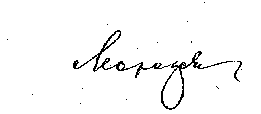                             Морозова Н.В.п/№ Наименование блюдаВыход блюдаЭнергетическая ценность1Каша манная молочная жидкая200,0               186,02Сыр твердых сортов в нарезке10,036,333Икра кабачковая100,083,084Апельсин100,034,55Чай с молоком и сахаром 200,052,96Хлеб пшеничный50,0112,07Хлеб ржаной40,079,2                           Обед1Суп картофельный с клецками 20099,022Печень по-строгановски, макароны отварные90/150              191/2083Икра свекольная60,071,74Кисель из апельсинов200                60,05Хлеб пшеничный60,089,66Хлеб ржаной20,0134,4Полдник1Сок фруктово-ягодный , запеканка из творога200/100100/221,62Яблоко 10040,3Ужин1Кнели рыбные припущенные в молоке, картофельное пюре90/160               80,1/147,22 Напиток из шиповника200,097,03Хлеб пшеничный40,089,64Хлеб ржаной20,039,6                            2 ужин   1Ряженка 2/5%  200,0               101,8